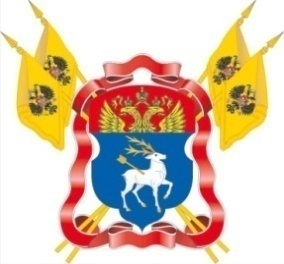 Атаманамюртовых и городскихказачьих обществГосподин атаман!В соответствии с письмом и.о. начальника штаба – заместителя войскового атамана есаула А.С. Силантьева от 15.04.2020 г. № 83-ВД/03, информирую Вас о том, что в целях развития детско-юношеского изобразительного, декоративного и прикладного художественного творчества, а также содействия широкому и всестороннему ознакомлению подрастающего поколения с этнографическими особенностями самобытной культуры и быта казачества, с 6 апреля по 17 июля 2020 года Обществом развития русского исторического просвещения «Двуглавый Орёл» проводится VI Всероссийский конкурс детского и юношеского творчества «Славься,  казачество!».К участию в конкурсе приглашаются дети возрастной категории от 9 до 13 лет и юноши и девушки от 14 до 18 лет.Для участия в конкурсе необходимо в период с 6 апреля до 17  июля 2020 года подать заявку по прилагаемой форме на электронную почту указанную в приложении.Прошу вас довести данную информацию до сведения членов казачьих обществ и руководителей общеобразовательных учреждений со статусом «казачье», а также  рассмотреть возможность направления проектов представителей казачьей молодёжи для участия в данном конкурсе.Контактное лицо: ответственный секретарь конкурса Меликян Даниил Сергеевич, электронный адрес - mkkk393@mail.ru, моб.: 8 (918) 504-25-17.Приложение:  положение о проведении конкурса на 5 л. в 1 экз.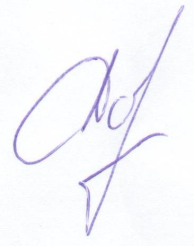 Атаман казачий полковник							       	 	 	   А.Н. СидаковГришина Ирина Евгеньевна8(86365) 7-16-33, 8 989 620-86-34ВОЙСКОВОЕ КАЗАЧЬЕ ОБЩЕСТВО  «ВСЕВЕЛИКОЕ ВОЙСКО ДОНСКОЕ»ОКРУЖНОЕ КАЗАЧЬЕ ОБЩЕСТВОДОНЕЦКИЙ ОКРУГул. Ленина 74, г. Каменск-Шахтинский,Ростовская область, 347810Тел/факс: 8(86365) 7-16-33E-mail: don.okr.vvd@mail.ru ОКПО 68745332 ОГРН 1026102109967 ИНН 6147017501 КПП 61470100115.04.2020 г.  № 38                             На №       от 